KATA PENGANTAR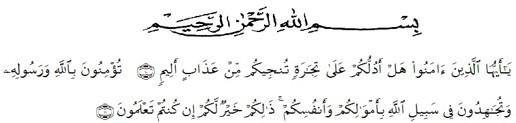 Artinya: “Hai orang-orang yang beriman, sukakah kamu aku tunjukkan suatu perniagaan yang dapat menyelamatkanmu dari azab yang pedih?”(yaitu) kamu beriman kepada Allah dan Rasul-Nya dan berjihad di jalan Allah dengan harta dan jiwamu. Itulah yang lebih baik bagimu, jika kamu mengetahui.” (Q.S. As-Shaff 10-11)Puji dan syukur penulis ucapkan kepada Allah swt., atas segala berkat dan rahmat-Nya sehingga penulis dapat menyelesaikan skripsi yang berjudul“Pengaruh Penggunaan Media Pembelajaran Prezi Terhadap Minat Belajar Siswa pada Pembelajaran Imu Pengetahuan Alam (IPA) di Kelas IV UPTD SDN 12 Tanah Tinggi”.Penulisan skripsi ini bertujuan untuk memenuhi salah satu syarat untuk memperoleh gelar sarjana pendidikan bagi mahasiswa program studi Pendidikan Guru Sekolah Dasar Universitas Muslim Nusantara Al Washliyah Medan. Penulis telah berusaha dengan segenap tenaga dan pikiran, tetapi karena kemampuan, pengetahuan, serta pengalaman yang masih sangat terbatas maka dengan kerendahan hati penulis menyadari bahwa skripsi ini masih jauh dari sempurna, baik isi, susunan, maupun tata bahasa. Walaupun demikian, harapan penulis agarihasil studi yang sederhana ini dapat bermanfaat bagi pihak-pihak yang membacanya. Oleh sebab itu penulis mengharapkan kritik dan saran yang bersifat membangun dari semua pihak demi kesempurnaan skripsi ini.Penulis menyadari tidak terlepas dari berbagai kesulitan-kesulitan dalam menyelesaikannya. Namun berkat bantuan Allah swt., dan bantuan dari semua pihak serta dengan usaha yang maksimal sesuai kemampuan penulis, akhirnya skripsi ini dapat diselesaikan dengan baik. Atas bantuan tersebut, pada kesempatan ini penulis mengucapkan terima kasih kepada:Bapak Hardi Mulyono, SE., M.AP. Rektor Universitas Muslim Nusantara Al-Washliyah MedanBapak Drs. Samsul Bahri, M.Si. Dekan FKIP Universitas Muslim Nusantara Al-Washliyah MedanIbu Dra. Sukmawarti, M.Pd selaku Ketua Program Studi Pendidikan Guru Sekolah Dasar Universitas Muslim Nusantara Al-washliyah MedanIbu Hasanah, S.Pd., M.Pd selaku Dosen Pembimbing I yang telah meluangkan waktu untuk membimbing, memberikan, pengarahan, saran, dan juga memotivasi kepada penulis sehingga skripsi ini dapat terselesaikan.Bapak Drs. Hidayat, M.Ed dan Umar Darwis, S.E, M.Pd selaku dosen penguji yang telah memberikan masukan kepada penulis.Bapak/Ibu staf pengajar dan pegawai Fakultas Keguruan dan Ilmu Pendidikan Universitas Muslim Nusantara Al Washliyah Medan.iiTeristimewa penulis persembahkan untuk Ayahanda tercinta dan Ibunda tercinta atas segenap pengorbanan dan kasih sayangnya yang tiada hentinya memberi motivasi, do’a, dan restu, serta memberi dukungan dan bantuan baik moril maupun materil, sehingga penulis dapat menjalani perkuliahan dan menyelasaikan skripsi ini.Teristimewa untuk sahabat-sahabat saya tercinta dan seperjuangan di Pendidikan Sekolah Dasar 2017, yang telah banyak membantu memberikamotivasi, semangat dan dorongan sehingga dapat terselesaikannya skripsi ini.Akhir kata, penulis mengucapkan banyak terima kasih, semoga tugas ini bermanfaat bagi pembaca khususnya penulis.Medan,	Agustus 2021MAYA DWI ASTRINPM: 171434172